جامعة محمد لمين دباغين سطيف 02كلية العلوم الانسانية والاجتماعيةقسم التاريخمقياس منهجية وتقنيات البحث التاريخيالسنة الثانية تاريخنشاط إجمالي المحاضرة الرابعةالسند:            يقول بلينوس الكبير في كتابه التاريخ الطبيعي، الكتاب الخامس، الفقرة السابعة ما يلي: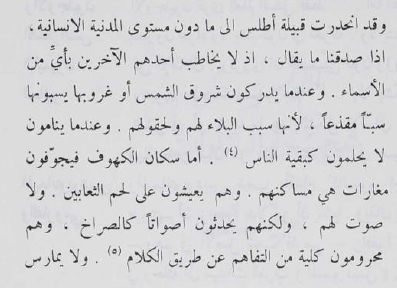 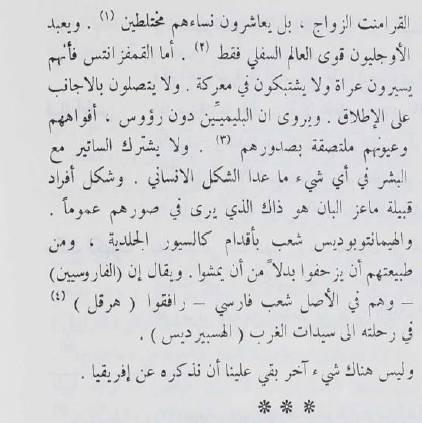 التعليمة:  من خلال السند ومن خلال مكتسباتك:- اشرح أهم خطوات عملية النقد التاريخي.  - استخرج الأخطاء التي وقع فيها الكاتب.